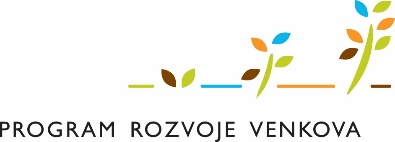 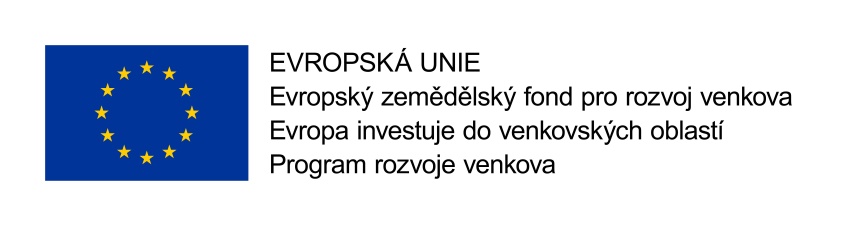 POZVÁNKA NA SEMINÁŘ PRO ŽADATELEk výzvě z Programu rozvoje venkovaMAS Lužnice, z.s. si Vás dovoluje pozvat na seminář k výzvě
 z Programu rozvoje venkova, který se bude konat ve dvou termínech:ve čtvrtek 25. ledna 2018 od 15:00 v zasedací místnosti OÚ Sudoměřice u Bechyněa v pondělí 5. února 2018 od 15:00 v zasedací místnosti MÚ SoběslavVýzva MAS č. 1 k předkládání Žádostí o podporu v rámci operace 19.2.1. Programu rozvoje venkova na období 2014 – 2020 zahrnuje níže uvedené vyhlášené fiche:Fiche 1: Investice do zemědělské činnostiFiche 2: Investice do lesní infrastrukturyFiche 3: Investice do nezemědělské činnostiFiche 4: Investice do protipovodňových opatření v lesíchFiche 5: Investice na posílení rekreační funkce lesaFiche 6: Investice do lesnických technologiíFiche 7: Investice do spolupráceProgram semináře:Zahájení seminářePředstavení Výzvy MAS Lužnice, z.s. a jednotlivých fichí – výše alokace, oblasti podpory, oprávnění žadatelé apod.Základní informace o elektronické aplikaci pro podání žádostiDiskuse, dotazyVaši účast prosím potvrďte nejpozději do 22. 1. 2018Kontaktní osoba: Ing. Lucie Dědičová, tel. 774 424 078, e-mail: mas.luznice@sudomerice.cz 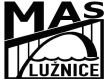 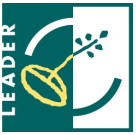 